Emploi du temps des élèves de moyenne sectionDu 4 au 7mai 2020Les activités liées à l’écriture peuvent être source de crispation de la main pour certains enfants.Une petite gym des doigts s’impose avant l’activité ! Cette vidéo montre quelques petits exercices très simples  à réaliser (pendant quelques secondes): https://www.youtube.com/watch?v=RB8D33ICAmo . Les 5 plus importants sont : la marche, le gratte-gratte, la prière-bravo, le poing et le relâcher du poignet.Attention également à la tenue du crayon, et la posture : le dos doit être droit, les avant-bras posés sur la table et les pieds si possible doivent toucher le sol.	Pour les droitier :			Pour les gauchers :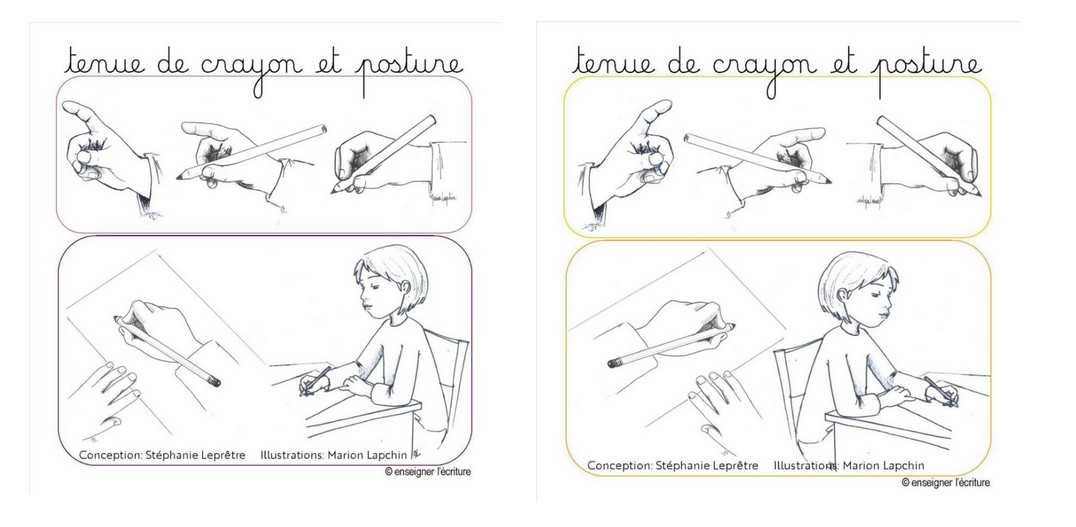 Il est possible également de pencher la feuille si cela est nécessaire !